.#4 Count Intro(1-8) Back, Back, Mambo back, Walk, Walk, Mambo Half(9-16) ½ Turn, ½ Turn*, Rock & Cross, Rock, Recover, Behind Side Cross(17-24) Rock (Prep), ¼ Recover, ½ Turn, ½ Turn, Shuffle, Cha-Cha-Cha(25-32) Rock, Recover, Cross & Cross, Rock, Recover, Back Full Turn Triple Step**Ending: The dance ends after the first 8 counts on the 3 o'clock wall so instead of making a mambo half, mambo ¼ left to face the front wall*Option: for 2nd set of 8 counts 1-2, you can walk R, walk L**Option: for last 2 counts of dance, you can cross & cross - L over R, recover on ball of R, cross L over RGetting Good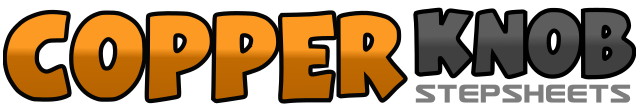 .......Count:32Wall:4Level:Improver.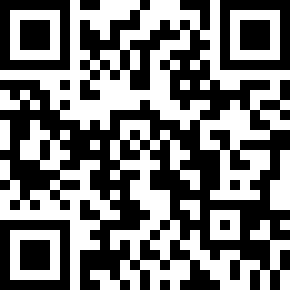 Choreographer:Amy Willingham (USA) - October 2020Amy Willingham (USA) - October 2020Amy Willingham (USA) - October 2020Amy Willingham (USA) - October 2020Amy Willingham (USA) - October 2020.Music:Getting Good - Lauren AlainaGetting Good - Lauren AlainaGetting Good - Lauren AlainaGetting Good - Lauren AlainaGetting Good - Lauren Alaina........1-2Step back R, Step back L3&4Rock back R, Recover L, Step R forward5-6Walk forward L, Walk forward R7&8Rock L forward, Recover on R making a ½ turn and step on L (6 o'clock)1-2Turn left making a ½ turn stepping back on R, Turn left making a ½ turn stepping forward on L (*)3&4Rock on R, recover on L, cross R over L5-6Rock L to left side, Recover weight on R7&8Step L behind R, Step R to right side, Cross L over R1-2Rock R prepping body to the right for a turn, Recover on L making a ¼ turn to left (3 o'clock)3-4Turn left making a ½ turn stepping back on R, Turn left making a ½ turn stepping forward on L5&6Shuffle forward R,L,R7&8Cha-Cha-Cha in place trading weight L,R,L1-2Rock R to right side, Recover weight on L3&4Cross R over L, Recover weight onto ball of L, Cross R over L5-6Rock L to left side, Recover weight on R prepping for a turn7&8Make a 3 step right full turn L, R, L coming back to same wall (**)